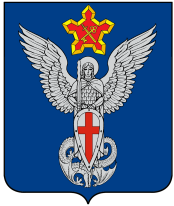 АдминистрацияЕрзовского городского поселенияГородищенского муниципального районаВолгоградской области403010, р.п. Ерзовка, ул. Мелиоративная, дом 2,  тел/факс: (84468) 4-76-20, 4-79-15П О С Т А Н О В Л Е Н И Еот 12 апреля 2022 года 	                                                                        № 81Об отмене постановления администрации № 220 от 18 июня 2018 года «Об утверждении Положения о порядке осуществления муниципального контроля в области торговой деятельности на территории Ерзовского городского поселения»В соответствии с Федеральным законом от 31.07.2020 года № 248-ФЗ «О государственном контроле (надзоре) и муниципальном контроле в Российской Федерации»», Федеральным законом от 26.12.2008 года №294-ФЗ «О защите прав юридических лиц и индивидуальных предпринимателей при осуществлении государственного контроля (надзора) и муниципального контроля», Федеральным законом от 28.12.2009 года №381-ФЗ «Об основах государственного регулирования торговой деятельности в Российской Федерации», на основании протеста прокуратуры Городищенского района от 24.02.2022 года № 70-61-2022 (АБ № 30045), ПОСТАНОВЛЯЮ:Отменить Постановление администрации № 220 от 15 июня 2019 года «Об утверждении Положения о порядке осуществления муниципального контроля в области торговой деятельности на территории Ерзовского городского поселения».Настоящее постановление подлежит официальному обнародованию и размещению на официальном сайте администрации Ерзовского городского поселения. Контроль за исполнением настоящего постановления оставляю за собой.Глава Ерзовского 	городского поселения						       С.В.Зубанков 		